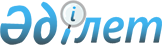 Успен ауданының ауылдық елді мекендерінде тұратын және жұмыс істейтін мемлекеттік денсаулық сақтау, әлеуметтік қамсыздандыру, білім беру, мәдениет, спорт және ветеринария ұйымдарының мамандарына бюджет қаражаты есебінен коммуналдық көрсетілетін қызметтерге ақы төлеу және отын сатып алу бойынша әлеуметтік қолдау көрсетудің тәртібі мен мөлшерін бекіту туралыПавлодар облысы Успен аудандық мәслихатының 2019 жылғы 27 желтоқсандағы № 256/54 шешімі. Павлодар облысының Әділет департаментінде 2020 жылғы 17 қаңтарда № 6710 болып тіркелді
      Қазақстан Республикасының 2001 жылғы 23 қаңтардағы "Қазақстан Республикасындағы жергілікті мемлекеттік басқару және өзін-өзі басқару туралы" Заңының 6-бабы 1-тармағы 15) тармақшасына, Қазақстан Республикасының 2005 жылғы 8 шілдедегі "Агроөнеркәсіптік кешенді және ауылдық аумақтарды дамытуды мемлекеттік реттеу туралы" Заңының 18-бабы 5-тармағына, Қазақстан Республикасының 2016 жылғы 6 сәуірдегі "Құқықтық актілер туралы" Заңының 46-бабына сәйкес, Успен аудандық мәслихаты ШЕШІМ ҚАБЫЛДАДЫ:
      1. Успен ауданының ауылдық елді мекендерінде тұратын және жұмыс істейтін мемлекеттік денсаулық сақтау, әлеуметтік қамсыздандыру, білім беру, мәдениет, спорт және ветеринария ұйымдарының мамандарына бюджет қаражаты есебінен коммуналдық көрсетілетін қызметтерге ақы төлеу және отын сатып алу бойынша әлеуметтік қолдау көрсетудің тәртібі мен мөлшері осы шешімнің қосымшасына сәйкес бекітілсін.
      2. Успен аудандық мәслихатының 2015 жылғы 23 ақпандағы "Успен ауданының ауылдық елді мекендерінде тұратын және жұмыс істейтін әлеуметтік қамтамасыз ету, білім беру, мәдениет, спорт және ветеринария мемлекеттік ұйымдары мамандарына отын сатып алу бойынша әлеуметтік көмек көрсету туралы" № 232/42 шешімінің (Нормативтік құқықтық актілердің мемлекеттік тіркеу тізілімінде № 4374 болып тіркелген, 2015 жылғы 27 наурызда "Әділет" ақпараттық-құқықтық жүйесінде жарияланған) күші жойылды деп танылсын.
      3. Осы шешімнің орындалуын бақылау аудандық мәслихаттың экономика және бюджет жөніндегі тұрақты комиссиясына жүктелсін.
      4. Осы шешім алғашқы ресми жарияланған күнінен кейін күнтізбелік он күн өткен соң қолданысқа енгізіледі. Успен ауданының ауылдық елді мекендерінде
тұратын және жұмыс істейтін мемлекеттік денсаулық сақтау,
әлеуметтік қамсыздандыру, білім беру, мәдениет, спорт және ветеринария
ұйымдарының мамандарына бюджет қаражаты есебінен коммуналдық көрсетілетін
қызметтерге ақы төлеу және отын сатып алу бойынша әлеуметтік қолдау көрсетудің
тәртібі мен мөлшері
      1. Бюджет қаражаты есебінен коммуналдық көрсетілетін қызметтерге ақы төлеу және отын сатып алу бойынша әлеуметтік қолдау (бұдан әрі – әлеуметтік қолдау) Успен ауданының ауылдық елді мекендерінде тұратын және жұмыс істейтін мемлекеттік денсаулық сақтау, әлеуметтік қамсыздандыру, білім беру, мәдениет, спорт және ветеринария ұйымдарының мамандарына (бұдан әрі – мамандар) көрсетіледі.
      2. Әлеуметтік қолдауды тағайындау және төлеу уәкілетті орган - "Успен ауданының жұмыспен қамту және әлеуметтік бағдарламалар бөлімі" мемлекеттік мекемесімен жүзеге асырылады.
      3. Әлеуметтік қолдау екінші деңгейдегі банкте немесе банк операцияларын жүзеге асыруға тиісті лицензиясы бар ұйымдарда жеке (карточкалық) шотының болуын растайтын құжатты қоса бере отырып, мемлекеттік ұйымның бірінші басшысы бекіткен тізім негізінде мамандардан өтініштер талап етілмей көрсетіледі.
      4. Әлеуметтік қолдауды төлеуді уәкілетті орган екінші деңгейдегі банктер немесе банк операцияларының тиісті түрлеріне лицензиясы бар ұйымдар арқылы мамандардың дербес (карточкалық) шоттарына аудару жолымен жүргізіледі.
      5. Отбасында екі және одан да көп маман тұрған жағдайда әлеуметтік қолдау осы адамдардың әрқайсысына тағайындалады және төленеді.
      6. Әлеуметтік қолдау бюджет қаражаты есебінен жылына бір рет 4 (төрт) айлық есептік көрсеткіш мөлшерінде көрсетіледі.
					© 2012. Қазақстан Республикасы Әділет министрлігінің «Қазақстан Республикасының Заңнама және құқықтық ақпарат институты» ШЖҚ РМК
				
      Успен аудандық мәслихатының

      сессия төрағасы

О. Устименко

      Успен аудандық мәслихатының хатшысы

Р. Бечелова
Успен аудандық мәслихатының
2019 жылғы 27 желтоқсаны
№ 256/54 шешіміне
қосымша